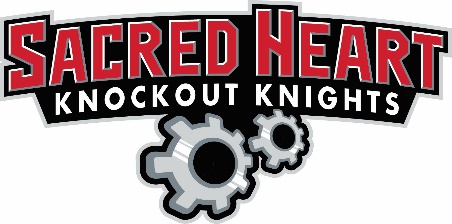 First Lego LeagueTEAM 7641Sponsors:Petit Jean MeatsSierra StoragesCoaches:Chris O`caineTheresa FougerousseNikita TarrantsWhat is First Lego League Challenge?  It is a Friendly competition, where teams of students in grades 4th through 8th compete with schools across Arkansas in research, problem-solving, coding, and engineering.  The program consists of using LEGO Robots that navigate the missions presented each year on the game table.  There is a real-world problem that is researched, and the students must present an Innovative Project using an Engineering approach with hands on solutions and designs.   Most importantly they learn about the Core Values and Gracious Professionalism.  Our Club Meets once a week and competes in the qualifying tournaments in Arkansas to earn a spot in the State Championship in Fayetteville.  The possibilities do not stop there, each year we strive to win a spot to compete globally at one of the National Events.“Gracious Professionalism is a way of doing things that encourages high-quality work, emphasizes the value of others, and respects individuals and the community. With Gracious Professionalism, fierce competition and mutual gain are not separate notions. Gracious professionals learn and compete like crazy but treat one another with respect and kindness in the process.” – Dr. Woodie FlowersPast Awards:  Championship Award, Engineering Excellence, Robot Design, Innovative Project, Robot Performance, Rising All Star, and more!Learn more at: https://www.firstinspires.org/